CURRICULUM VITAEPERSONAL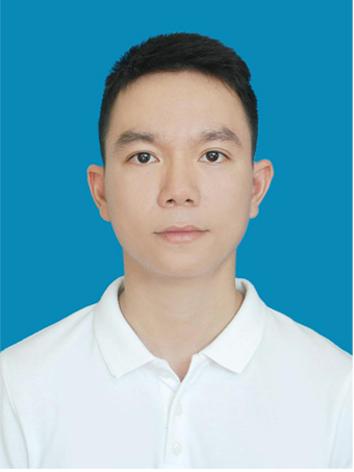 Full name: 		Nguyễn Hữu Quang, Mr.Date of birth: 	August 3rd, 1990Cell phone: 		(84) 905 232 759Email: 		quangnguyenhuu90@gmail.comAddress: 	386/15D Phan Chu Trinh St., Hue City, Thua Thien Hue, VietnamEDUCATION-  B.A in English, Majoring in InterpretationFour-year-regular courseVery good classification, GPA: 8.20/10 or 3.35/4Awarded in July 2012  by  Hue  University  -  College of Foreign Languages, Vietnam -  International Tour-guide License – English speakingIssued in 2014WORK EXPERIENCE- September 2012 – present: Translator and Interpreter, free-lance and Translation Pool of Hue Junior College of PedagogyTranslating diversified documents ranged in fields: literature, general news, official documents, contracts, receipts, and score-sheets… from English into Vietnamese and vice versa.Interpreting English – Vietnamese and vice versa in business meetings, social conferences (liaison and consecutive interpretation).Some considerable translation in my portfolio:Project “Preserve Important Wetlands and Associated Habitats” by UNDP, ISPONRE – Ministry of Natural Resources andEnvironment, the project is particular on Tam Giang – Cau Hai Lagoon in Hue and its local livelihoods (2015 – 2020).VOA radio news (Vietnamese version) (2013-2014)Thesis on “Issue Of Foreign Language Transcription In Philology And World Literature Textbooks – Actualities And Solutions” - Hoang Thi Xuan Vinh (2012)World Investment Report (2012)Business Registration application of Phu Thanh Spinning Joint Stock Company (2011)- August 2014 – present: Tour operator and Tour guide, Buffalo Tours/ Discova CompanyBooking services for tours with precise programsTaking people on tours in Central VietnamResearching and building new tourist products Providing customer care services to people on and after tours  -  Every March from 2012 - 2015: Interpreter, “Vets with a Mission” Medical ProgramInterpreting conversations between doctors and patientsTranslating prescriptions and device manuals- March 2013 – February 2014:  Thriive Project Officer, Friends of Hue Foundation & Design Capital – Hue FundTranslating business’ loan applications and other related documents from Vietnamese into English and vice versa.Working on schedule, logistics (booking cars, boats; contacting businesses) for foreign donors, auditors and other guests of the organization.Liaison interpreting for Thriive foreign donors, auditors, other guests and Vietnamese business owners. Consulting and participating in the process of marketing and selecting 14 businesses to receive no-interest equipment loans at a value of nearly 115,000 USD in 2013.Managing 15 businesses on carpentry, handicraft, mechanics and construction industries in term of tracking their finance and job growth, and their loan repayment.Working on reports detailing business financials, job growth, and status on repayment on a quarterly, biannual and annual basis for program evaluation.Working on official documents to authorities and businesses.-  April 2012 – December 2012:  Translator, interpreter and clerk, Department of Export, Import and Investment Promotion - Management Board of Chan May – Lang Co Economic ZoneTranslating contracts, speeches, and promotion documents.Liaison interpreting for leaders in their field trips with foreign investors.Managing official documents of Department of Import-Export and Investment Promotion.-  January 2012 – August 2014:  English teacher (part-time job), Anh My English CenterTeaching English for students of all agesRefining curricula for the CenterTaking students out for more English practice opportunities -  June – July 2012:  Co-leader of Vietnamese Delegation at Global Mountain Theater 2012, Telluride Academy, Colorado, United StatesSKILLS-  Good English public speaking, interpretation and translation-  Proficient IT skills (SDL Trados Studio, Microsoft Office PowerPoint, Words, Excel, Outlook...)-  Teamwork and organizing-  Critical thinking-  Background knowledge of technology, education, business, tourism, history and culture-  Good story –telling skillsREFERENCES-  Nguyen Khac Dung, Manager in Central Vietnam, DISCOVA Tours CompanyEmail: khacdung.nguyen@discova.com- Duong Quynh Nhi, Manager, Design Capital – Hue FundEmail: abchanhnhi@yahoo.com.vn-  Nguyen Huu Cuong, Former Executive Officer, Translation Pool of Hue Junior College of PedagogyCell phone: (+84)905511887